МУНИЦИПАЛЬНОЕ УЧРЕЖДЕНИЕ КУЛЬТУРЫ «ВОСКРЕСЕНСКАЯ МЕЖПОСЕЛЕНЧЕСКАЯ БИБЛИОТЕКА»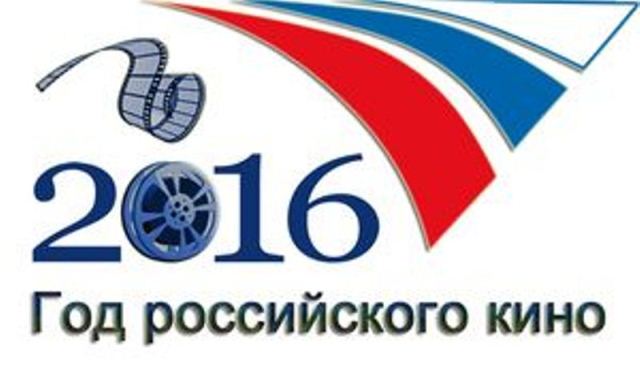 ГОРОДСКАЯ БИБЛИОТЕКА-ФИЛИАЛ 15ПРИГЛАШАЕМ ВСЕХ ЖЕЛАЮЩИХ  НАБИБЛИОВЕЧЕР  « И ЭТО ВСЁ КИНО»,ПОСВЯЩЕННЫЙ ГОДУ КИНО В РОССИИ,КОТОРЫЙ СОСТОИТСЯ   22 АПРЕЛЯ    В 18.00 ЧАС.                					       В   ПРОГРАММЕ1)  18.00 – 19.00«ИЗ ПЕРВЫХ УСТ» -  ВСТРЕЧА С АКТРИСОЙ КИНО ЕЛЕНОЙ АНДРЕЕВОЙ /СЕРИАЛ» «СЛЕД»   ФИЛЬМ «ЛЮДОЕД»/. БЕСЕДА С АКТРИСОЙ О ЕЕ ПРОФЕССИИ, РАБОТЕ НАД РОЛЬЮ, ПРОСМОТР ОТРЫВКОВ ИЗ КИНОФИЛЬМА «ЛЮДОЕД».2)  19.00 – 19.40«ЧИТАЕМ  КИНО» -  ВЫСТУПЛЕНИЕ АКТЕРОВ ТЕАТРАЛЬНОЙ СТУДИИ «ОГНИ РАМПЫ»  /РУКОВОДИТЕЛЬ ЕЛЕНА АНДРЕЕВА/ ДВОРЦА КУЛЬТУРЫ «ЦЕМЕНТНИК». ПРОЗВУЧАТ ОТРЫВКИ ИЗ КНИГ, СТАВШИХ КИНОФИЛЬМАМИ.3)   20.00  -  20.40	«ПЕСНИ  КИНО»  -    ВЫСТУПЛЕНИЕ БАРДОВ ; ПЕСНИ ПОД БАЯН4)   21.00 -    22.00«ЗНАТОКИ КИНО» -  КИНОВИКТОРИНА БУДЕТ СОСТОЯТЬ ИЗ ТРЕХ ЭТАПОВ: 1 – УГАДАЙ	 МЕЛОДИЮ: 2  -  УГАДАЙ КИНОГЕРОЯ; 3  -  УГАДАЙ ФИЛЬМ. ПОБЕДИТЕЛИ ПОЛУЧАТ ПРИЗЫ.В ПЕРЕРЫВАХ МЕЖДУ ОСНОВНЫМИ БЛОКАМИ ПОСЕЩЕНИЕ     МУЗЕЙНОЙ ЭКСПОЗИЦИИ «ЖИЗНЬ И БЫТ ПЕРВОСТРОИТЕЛЕЙ ВОСКРЕСЕНСКА»  И  ВЫСТАВОЧНОГО ЗАЛА ДВОРЦА КУЛЬТУРЫ «ЦЕМЕНТНИК», А ТАКЖЕ  ЧАЙ   И  КОФЕ.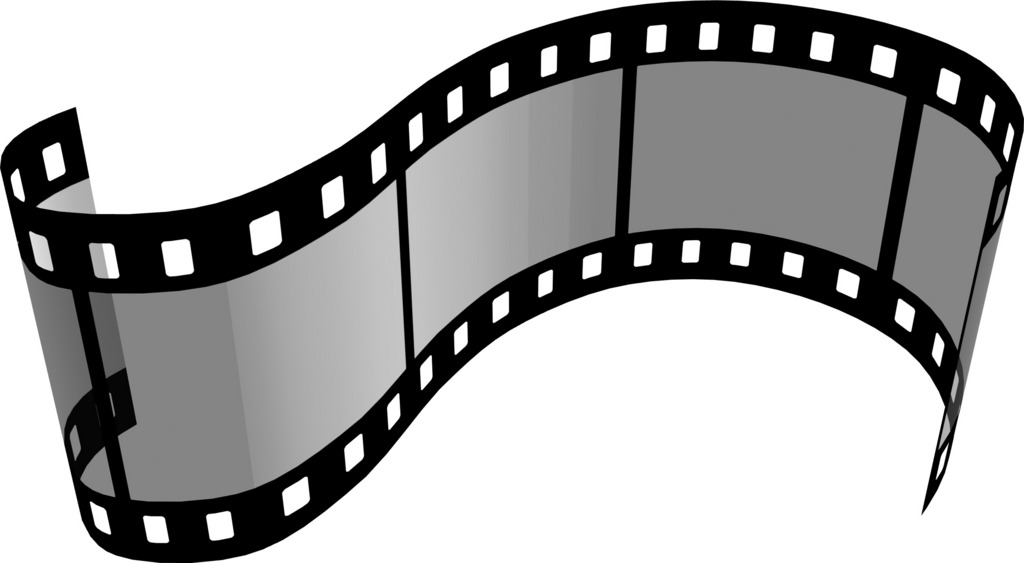 